Informace k inovaci předmětuPředmět byl inovován v rámci projektu "Inovace studia ekonomických disciplín v souladu s požadavky znalostní ekonomiky (CZ.1.07/2.2.00/28.0227)", který je spolufinancován Evropským sociálním fondem a státním rozpočtem České republiky.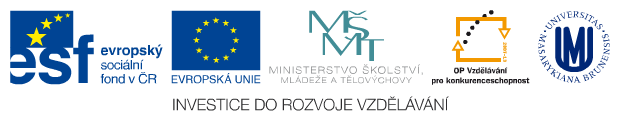 Díl 2Úvod1. Lokální úroveň politiky a správy1.1. Úvodní poznámky1.2. Územní plánování a další nástroje1.2.1.  Územní plánování BPR_PROP/BKR_PROP1.2.2.  Koncepce a strategie rozvoje obcí MPR_TPRM/MKR_TPRM1.3. Systémy rozpočtů obcí a vybrané nástroje jejich optimalizace MPR_SURO/MKR_SURO1.4. Další významné aktivity1.4.1. Komunitní plánování sociálních služeb MPR_TPRM/MKR_TPRM1.4.2. Památková péče MPR_ORKH/MPR_ORKH1.5. Praktické příklady1.5.1. Územní plán vybraného města  BPR_PROP/BKR_PROP1.5.2. Aplikace konceptu PPP MPR_PRRL/MKR_PRRLPoužitá literatura2. Mikroregionální úroveň politiky a správy2.1. Úvodní poznámky 2.2. Veřejná správa MPR_TPRM/MKR_TPRM2.3. Územní spolupráce2.3.1. Dobrovolné svazky obcí MPR_TPRM/MKR_TPRM2.3.2. Místní akční skupiny MPR_ROVE/MKR_ROVE2.4. Koncepční přístupy k ochraně přírody BPR_ENEK/BKR_ENEK2.5. Praktické příklady2.5.1. Příklady dobré praxe v managementu rozvoje MAS MPR_ROVE/MKR_ROVE 2.5.2. Aplikace konceptu Leitbild jako základu krajinného plánování BPR_ENEK/BKR_ENEK Použitá literatura3. Mezoregionální úroveň politiky a správy3.1. Úvodní poznámky3.2. Veřejná správa MPR_TPRM/MKR_TPRM3.3. Regionální politika BPR_REK1/BKR_REK13.4. Další významné aktivity BPR_PROP/BKR_PROP3.5. Praktické příklady3.5.1. Hodnocení regionálních operačních programů MPR_PCEU/MKR_PCEU3.5.2. Příklady koncepčních dokumentů územního rozvoje MPR_PCEU/MKR_PCEUPoužitá literatura:4. Makroregionální úroveň politiky a správy4.1. Úvodní poznámky4.2.  Veřejná správa MPR_TPRM/MKR_TPRM4.2.1. Politický a volební systém České republiky  MPR_TPRM/MKR_TPRM, MPR_RKVS/MKR_RKVS4.2.2 Stát a jeho instituce MPR_RKVS/MKR_RKVS 4.3.  Inovační politika MPR_IPRO/MKR_IPRO4.4.  Další významné aktivity BPR_PROP/BKR_PROP4.5. Praktické příklady4.5.1. Vývoj a implementace české environmentální legislativy ve vazbě na klimatické změny BPR_ENEK/BKR_ENEK4.5.2. Hodnocení dopadů vládních regulací MPR_RKVS/MKR_RKVSPoužitá literatura5. Globální (evropská) úroveň politiky a správy5.1. Úvodní poznámky5.2. Významné světové instituce 5.2.1. Politické instituce BPR_EKGE/BKR_EKGE5.2.2. Hospodářské instituce BPR_EKGE/BKR_EKGE5.2.3. Vojenské instituce BPR_EKGE/BKR_EKGE5.2.4. Nevládní instituce BPR_EKGE/BKR_EKGE5.3. Evropská unie5.3.1. Smlouvy formující současnou podobu Evropské unie MPR_SPPO,  BPR_EUAP/BKR_EUAP 5.3.2. Orgány Evropské unie MPR_SPPO, BPR_EUAP/BKR_EUAP5.3.3. Politiky Evropské unie MPR_SPPO, BPR_EUAP/BKR_EUAP5.3.4. Politické systémy členských zemí Evropská unie MPR_SPPO, BPR_EUAP/BKR_EUAP5.3.5. Vnější ekonomické vztahy MPR_SPPO, BPR_EUAP/BKR_EUAP5.4. Další významné aktivity MPR_REP2/MKR_REP25.5. Všeobecné problémy globálního rozvoje a jejich politické souvislosti5.5.1. Voda a potraviny BPR_EKGE/BKR_EKGE5.5.2. Energie BPR_EKGE/BKR_EKGEPoužitá literatura